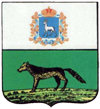 СОБРАНИЕ ПРЕДСТАВИТЕЛЕЙМУНИЦИПАЛЬНОГО РАЙОНА СЕРГИЕВСКИЙСАМАРСКОЙ ОБЛАСТИРЕШЕНИЕ « 29 » марта    2017г.                                                                 №  09«О внесении изменений в Устав муниципального района Сергиевский Самарской области»В соответствии со статьей 44 Федерального закона от 06.10.2003г. № 131-ФЗ «Об общих принципах организации местного самоуправления в Российской Федерации» с учетом Заключения о результатах публичных слушаний по проекту Решения Собрания представителей муниципального района Сергиевский Самарской области «О внесении изменений в Устав муниципального района Сергиевский Самарской области» от 22 марта 2017 года, Собрание представителей муниципального района Сергиевский Самарской области РЕШИЛО:Внести следующие изменения в Устав муниципального района Сергиевский Самарской области, принятый решением Собрания представителей муниципального района Сергиевский Самарской области от 27.05.2015 № 36 (далее – Устав):1) в статье 7 Устава:а) в подпункте 14 пункта 1 слова «организация отдыха детей в каникулярное время» заменить словами «осуществление в пределах своих полномочий мероприятий по обеспечению организации отдыха детей в каникулярное время, включая мероприятия по обеспечению безопасности их жизни и здоровья»;б) подпункт 32 пункта 1 изложить в следующей редакции:«32) обеспечение условий для развития на территории муниципального района физической культуры, школьного спорта и массового спорта, организация проведения официальных физкультурно-оздоровительных и спортивных мероприятий муниципального района;»; в) пункт 2 изложить в следующей редакции:«2. В соответствии с частью 4 статьи 14 Федерального закона от 06.10.2003 № 131-ФЗ «Об общих принципах организации местного самоуправления в Российской Федерации» и статьей 1 Закона Самарской области от 03.10.2014 № 86-ГД «О закреплении вопросов местного значения за сельскими поселениями Самарской области» вопросами местного значения муниципального района являются выдача разрешений на строительство (за исключением случаев, предусмотренных Градостроительным кодексом Российской Федерации, иными федеральными законами), разрешений на ввод объектов в эксплуатацию при осуществлении строительства, реконструкции объектов капитального строительства, расположенных на территории сельского поселения, входящего в состав муниципального района, а также организация и осуществление мероприятий по территориальной обороне и гражданской обороне, защите населения и территории сельского поселения, входящего в состав муниципального района, от чрезвычайных ситуаций природного и техногенного характера.»;2) пункт 1 статьи 8 Устава дополнить подпунктом 11 следующего содержания:«11) осуществление мероприятий в сфере профилактики правонарушений, предусмотренных Федеральным законом от 23.06.2016         № 182-ФЗ «Об основах системы профилактики правонарушений в Российской Федерации».»;3) в статье 10 Устава: а) пункт 2 после слов «Законами Самарской области» дополнить словами «в случаях, установленных федеральными законами,»;б) дополнить пунктом 3 следующего содержания:«3. Полномочия органов местного самоуправления муниципального района в сферах градостроительной деятельности и рекламы осуществляются с учетом положений Закона Самарской области от 29.12.2014 № 134-ГД «О перераспределении полномочий между органами местного самоуправления и органами государственной власти Самарской области в сферах градостроительной деятельности и рекламы на территории Самарской области.»;4) пункт 2 статьи 31 Устава дополнить абзацем следующего содержания: «В случае, если глава поселения, входящего в состав муниципального района, избран представительным органом соответствующего поселения из числа кандидатов, представленных конкурсной комиссией по результатам конкурса, в состав Собрания представителей муниципального района вместо главы соответствующего поселения входит еще один депутат представительного органа соответствующего поселения, избираемый из его состава.»;5) дополнить пункт 1 статьи 36 Устава подпунктом 10.1 следующего содержания:«10.1) в случае несоблюдения ограничений, запретов, неисполнения обязанностей, установленных Федеральным законом от 25.12.2008 № 273-ФЗ «О противодействии коррупции», Федеральным законом от 03.12.2012          № 230-ФЗ «О контроле за соответствием расходов лиц, замещающих государственные должности, и иных лиц их доходам», Федеральным законом от 07.05.2013 № 79-ФЗ «О запрете отдельным категориям лиц открывать и иметь счета (вклады), хранить наличные денежные средства и ценности в иностранных банках, расположенных за пределами территории Российской Федерации, владеть и (или) пользоваться иностранными финансовыми инструментами»;»;6) в статье 39 Устава: а) пункт 2 дополнить абзацем следующего содержания:«Собранию представителей муниципального района для проведения голосования по кандидатурам на должность Главы муниципального района представляется не менее двух зарегистрированных конкурсной комиссией кандидатов.»;б) пункт 6 после слова «подотчетен» дополнить словами «населению муниципального района и»; в) в пункте 8 второе предложение исключить;г) пункты 11 и 12 изложить в следующей редакции:«11. В случае досрочного прекращения полномочий Главы муниципального района, применения к нему по решению суда мер процессуального принуждения в виде заключения под стражу или временного отстранения от должности, а также в случае временного отсутствия Главы муниципального района, невозможности выполнения им своих обязанностей (отпуск, служебная командировка, болезнь и др.)  его полномочия временно исполняет первый заместитель Главы муниципального района.12. В случае отсутствия Главы муниципального района по основаниям, предусмотренным пунктом 11 настоящей статьи, и отсутствия первого заместителя Главы муниципального района обязанности по осуществлению полномочий Главы муниципального района выполняет должностное лицо местного самоуправления, определенное решением Собрания представителей муниципального района.»;7) пункт 1 статьи 41 Устава дополнить пунктом 15.1 следующего содержания:«15.1) в случае несоблюдения ограничений, запретов, неисполнения обязанностей, установленных Федеральным законом от 25.12.2008 № 273-ФЗ «О противодействии коррупции», Федеральным законом от 03.12.2012          № 230-ФЗ «О контроле за соответствием расходов лиц, замещающих государственные должности, и иных лиц их доходам», Федеральным законом от 07.05.2013 № 79-ФЗ «О запрете отдельным категориям лиц открывать и иметь счета (вклады), хранить наличные денежные средства и ценности в иностранных банках, расположенных за пределами территории Российской Федерации, владеть и (или) пользоваться иностранными финансовыми инструментами»;»;8) в статье 43 Устава: а) пункт 22 изложить в следующей редакции:«22) осуществление полномочий по организации транспортного обслуживания населения, предусмотренных Законом Самарской области от 18.01.2016 № 14-ГД «Об организации регулярных перевозок пассажиров и багажа автомобильным транспортом и городским наземным электрическим транспортом на территории Самарской области, о внесении изменений в отдельные законодательные акты Самарской области и признании утратившими силу отдельных законодательных актов Самарской области»;»;б) дополнить пунктом 23.1 следующего содержания:«23.1) осуществление полномочий, предусмотренных Федеральным законом от 13.07.2015 № 224-ФЗ «О государственно-частном партнерстве, муниципально-частном партнерстве в Российской Федерации и внесении изменений в отдельные законодательные акты Российской Федерации»;»;9) пункт 7 статьи 46 Устава признать утратившим силу;10) в пункте 4 статьи 50 Устава слова «(государственной службы)» исключить, слова «профессиональным знаниям и навыкам, необходимым для исполнения должностных обязанностей» заменить словами «направлению подготовки, необходимым для замещения должностей муниципальной службы»;11) статью 51 Устава изложить в следующей редакции:«Статья 51. Пенсия за выслугу лет к страховой пенсии муниципальным служащим муниципального района1. Муниципальным служащим муниципального района в порядке и на условиях, предусмотренных Законом Самарской области от 09.10.2007 
№ 96-ГД «О муниципальной службе в Самарской области» и настоящей статьей, устанавливается пенсия за выслугу лет к страховой пенсии муниципальным служащим муниципального района (далее в настоящей статье – пенсия за выслугу лет).2. Пенсия за выслугу лет устанавливается муниципальным служащим муниципального района, замещавшим на 22 апреля 1997 года и позднее должности муниципальной службы муниципального района, при наличии стажа муниципальной службы, продолжительность которого для назначения пенсии за выслугу лет в соответствующем году определяется согласно приложению к Федеральному закону от 15.12.2001 № 166-ФЗ «О государственном пенсионном обеспечении в Российской Федерации», при условии увольнения с муниципальной службы по следующим основаниям:1) упразднение (ликвидация) органов местного самоуправления муниципального района, а также сокращение штата муниципальных служащих органов местного самоуправления муниципального района;2) увольнение с должностей, установленных муниципальными правовыми актами муниципального района для непосредственного обеспечения исполнения полномочий лиц, замещающих муниципальные должности, в связи с прекращением этими лицами своих полномочий;3) достижение предельного возраста, установленного законом, для замещения должности муниципальной службы;4) обнаружившееся несоответствие замещаемой должности муниципальной службы муниципального района вследствие состояния здоровья, препятствующего продолжению муниципальной службы;5) увольнение по собственному желанию в связи с выходом на пенсию;6) расторжение трудового договора (контракта) по инициативе муниципального служащего муниципального района после достижения соответствующего пенсионного возраста, указанного в части 1 статьи 8 Федерального закона от 28.12.2013 № 400-ФЗ «О страховых пенсиях»;7) расторжение трудового договора (контракта) по инициативе муниципального служащего муниципального района при наличии стажа муниципальной службы не менее 25 лет до приобретения права на страховую пенсию по старости (инвалидности), если непосредственно перед увольнением лицо замещало должности муниципальной службы муниципального района не менее 7 лет.3. Лица, уволенные с муниципальной службы муниципального района по основаниям, предусмотренным подпунктами со 2 по 7 пункта 2 настоящей статьи, имеют право на пенсию за выслугу лет, если они замещали должности муниципальной службы муниципального района не менее 12 полных месяцев непосредственно перед увольнением с муниципальной службы муниципального района.Лица, уволенные с муниципальной службы муниципального района до истечения 12 полных месяцев по основаниям, предусмотренным подпунктом 1 пункта 2 настоящей статьи, имеют право на пенсию за выслугу лет.4. Пенсия за выслугу лет по основаниям увольнения, указанным в подпунктах 6 и 7 пункта 2 настоящей статьи, назначается лицам, уволенным с муниципальной службы муниципального района после 31 декабря 2016 года.5. Пенсия за выслугу лет устанавливается к пенсиям, назначенным:1) в соответствии с Федеральным законом от 28.12.2013 № 400-ФЗ «О страховых пенсиях»:по старости и при условии достижения пенсионного возраста, предусмотренного статьей 8 указанного Федерального закона;по инвалидности;2) в соответствии с частью 2 статьи 32 Закона Российской Федерации от 19.04.1991 № 1032-1 «О занятости населения в Российской Федерации» (со снижением общеустановленного пенсионного возраста, предусмотренного статьей 8 Федерального закона от 28.12.2013 № 400-ФЗ «О страховых пенсиях»).6. Пенсия за выслугу лет не устанавливается лицам, замещавшим должности муниципальной службы муниципального района, которым в соответствии с законодательством Российской Федерации назначены пенсия за выслугу лет или ежемесячное пожизненное содержание или установлено дополнительное пожизненное ежемесячное материальное обеспечение (за исключением лиц, которым установлено дополнительное ежемесячное материальное обеспечение в соответствии с Указом Президента Российской Федерации от 30.03.2005 № 363 «О мерах по улучшению материального положения некоторых категорий граждан Российской Федерации в связи с 60-летием Победы в Великой Отечественной войне 1941 - 1945 годов» или Указом Президента Российской Федерации от 01.08.2005 № 887 «О мерах по улучшению материального положения инвалидов вследствие военной травмы») либо в соответствии с законодательством Российской Федерации, законодательством субъектов Российской Федерации, муниципальными правовыми актами установлена пенсия за выслугу лет или ежемесячная доплата к страховой пенсии по иным основаниям.7. Пенсия за выслугу лет лицам, указанным в пункте 2 настоящей статьи, устанавливается в таком размере, чтобы сумма страховой пенсии и пенсии за выслугу лет не превышала 45 процентов среднемесячного денежного содержания муниципального служащего муниципального района.Размер пенсии за выслугу лет увеличивается на 3 процента среднемесячного денежного содержания муниципального служащего муниципального района за каждый полный год стажа муниципальной службы свыше стажа, продолжительность которого для назначения пенсии за выслугу лет в соответствующем году определяется согласно приложению к Федеральному закону от 15.12.2001 № 166-ФЗ «О государственном пенсионном обеспечении в Российской Федерации». При этом сумма страховой пенсии и пенсии за выслугу лет не может превышать 75 процентов среднемесячного денежного содержания (оплаты труда) муниципального служащего муниципального района.8. Стаж муниципальной службы в Самарской области, дающий право на установление пенсии за выслугу лет, определяется в соответствии со статьей 21 Закона Самарской области от 09.10.2007 № 96-ГД «О муниципальной службе в Самарской области».9. Исчисление размера пенсии за выслугу лет и определение денежного содержания для исчисления размера пенсии за выслугу лет муниципальным служащим муниципального района осуществляется в порядке, предусмотренном для исчисления размера ежемесячной доплаты, пенсии за выслугу лет к страховым пенсиям лицам, замещавшим государственные должности Самарской области и должности государственной гражданской службы Самарской области.10. Основания и порядок приостановления и прекращения выплаты пенсии за выслугу лет определяются в соответствии с Законом Самарской области от 09.10.2007 № 96-ГД «О муниципальной службе в Самарской области».11. Финансирование расходов, связанных с выплатой пенсий за выслугу лет, предусмотренных настоящей статьей, осуществляется за счет средств бюджета муниципального района.12. За лицами, проходившими муниципальную службу муниципального района, приобретшими право на пенсию за выслугу лет (ежемесячную доплату к пенсии) и уволенными со службы до 1 января 2017 года, лицами, продолжающими замещать на 1 января 2017 года должности муниципальной службы и имеющими на 1 января 2017 года стаж муниципальной службы для назначения пенсии за выслугу лет (ежемесячной доплаты к пенсии) не менее 20 лет, лицами, продолжающими замещать на 1 января 2017 года должности муниципальной службы муниципального района, имеющими на этот день не менее 15 лет стажа муниципальной службы и приобретшими до 1 января 2017 года право на страховую пенсию по старости (инвалидности) в соответствии с Федеральным законом от 28.12.2013 № 400-ФЗ «О страховых пенсиях», сохраняется право на пенсию за выслугу лет в соответствии с Законом Самарской области от 09.10.2007     № 96-ГД «О муниципальной службе в Самарской области» без учета изменений, внесенных Законом Самарской области от 12.12.2016 № 135-ГД «О внесении изменений в Закон Самарской области «О муниципальной службе в Самарской области» в части стажа муниципальной службы в часть 1 статьи 13 и абзац второй статьи 15 Закона Самарской области от 09.10.2007 № 96-ГД «О муниципальной службе в Самарской области».»;12) пункты 5 – 7 статьи 54 Устава изложить в следующей редакции: «5. Главе муниципального района после окончания срока полномочий ежемесячно выплачивается денежная компенсация в размере его должностного оклада до устройства на новое место работы (службы), но не более одного года со дня прекращения полномочий. Данная выплата осуществляется в случае, если не установлена доплата к страховой пенсии в соответствии с пунктом 6 настоящей статьи.6. Главе муниципального района, замещавшему должность не менее одного года, назначается ежемесячная доплата к страховой пенсии на условиях, установленных для лиц, замещающих государственные должности Самарской области, с учетом пункта 7 настоящей статьи. 7. Гарантии, предусмотренные пунктами 5 и 6 настоящей статьи, устанавливаются только в отношении Главы муниципального района, достигшего пенсионного возраста в период замещения данной должности или потерявшего трудоспособность, и не применяются в случае прекращения полномочий Главы муниципального района по основаниям, предусмотренным пунктами 2.1, 3, 6 - 9 части 6, частью 6.1 статьи 36, частью 7.1, пунктами 5 - 8 части 10, частью 10.1 статьи 40 Федерального закона от 06.10.2003 № 131-ФЗ «Об общих принципах организации местного самоуправления в Российской Федерации».Социальные гарантии, предусмотренные пунктами 5 и 6 настоящей статьи, предоставляются в порядке, определенном решением Собрания представителей муниципального района.»; 13) пункты 1 и 2 статьи 56 Устава изложить в следующей редакции:«1. Проект устава муниципального района, а также проект решения Собрания представителей муниципального района о внесении изменений и дополнений в Устав муниципального района должны выноситься на публичные слушания, кроме случаев, когда в Устав муниципального района вносятся изменения в форме точного воспроизведения положений Конституции Российской Федерации, федеральных законов, Устава Самарской области или законов Самарской области в целях приведения Устава муниципального района в соответствие с этими нормативными правовыми актами.2. Проект Устава муниципального района, проект решения Собрания представителей муниципального района о внесении изменений и дополнений в Устав муниципального района не позднее чем за 30 (тридцать) дней до дня рассмотрения вопроса о принятии указанных проектов подлежат официальному опубликованию (обнародованию) с одновременным опубликованием (обнародованием) установленного Собранием представителей муниципального района порядка учета предложений по указанным проектам, а также порядка участия граждан в обсуждении указанных проектов, составленного с учетом требований настоящего Устава. Не требуется официальное опубликование (обнародование) порядка учета предложений по проекту решения Собрания представителей муниципального района о внесении изменений и дополнений в Устав муниципального района, а также порядка участия граждан в его обсуждении в случае, если указанные изменения вносятся в форме точного воспроизведения положений Конституции Российской Федерации, федеральных законов, Устава Самарской области или законов Самарской области в целях приведения Устава муниципального района в соответствие с этими нормативными правовыми актами.»;14) пункт 2 статьи 61 Устава изложить в следующей редакции:«2. Под официальным опубликованием (обнародованием) муниципального правового акта понимается публикация его полного текста с пометкой «Официальное опубликование» в газете «Сергиевский вестник» и (или) первое размещение (опубликование) его полного текста на официальном сайте Администрации муниципального района http://www.sergievsk.ru в разделе «Официальное опубликование». Газета «Сергиевский вестник» и официальный сайт Администрации муниципального района являются источниками официального опубликования муниципальных правовых актов муниципального района.»;15) в пункте 4 статьи 75 Устава слова «затрат на их денежное содержание» заменить словами «расходов на оплату их труда»;16) в подпункте 2 пункта 1 статьи 86 Устава слова «нецелевое расходование субвенций из федерального бюджета или бюджета Самарской области» заменить словами «нецелевое использование межбюджетных трансфертов, имеющих целевое назначение, бюджетных кредитов, нарушение условий предоставления межбюджетных трансфертов, бюджетных кредитов, полученных из других бюджетов бюджетной системы Российской Федерации»;17) пункты 3 – 31 статьи 92 признать утратившими силу.2. Поручить Главе муниципального района Сергиевский Самарской области направить настоящее Решение на государственную регистрацию в течение 15 (пятнадцати) дней со дня принятия настоящего Решения.3. После государственной регистрации вносимых настоящим Решением изменений в Устав муниципального района Сергиевский Самарской области осуществить официальное опубликование настоящего Решения в газете «Сергиевский вестник».4. Настоящее Решение вступает в силу со дня его официального опубликования, за исключением подпункта «б» подпункта 8 пункта 1 настоящего Решения.Подпункт «б» подпункта 8 пункта 1 настоящего Решения вступает в силу по истечении срока полномочий Собрания представителей муниципального района Сергиевский Самарской области, принявшего настоящие Решение.Глава муниципального района Сергиевский Самарской области                                                                             А.А. ВеселовПредседатель Собрания представителеймуниципального района СергиевскийСамарской области							       Ю.В. Анцинов